                                     6 : Défi athlé : le soleil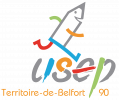 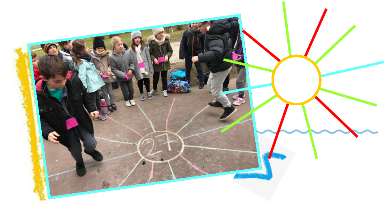                                             Ecole :                                             Classe : Nom/PrénomNombre de tours du soleil en 1 minute proche du centreNombre de tours du soleil en 1 minute éloigné du centreTotal :